16.03.2022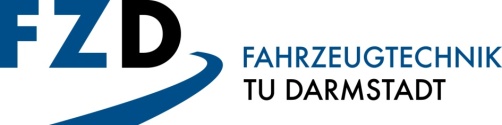 Tutorium Fahrzeugtechnik Anmeldeliste für das Sommersemester 2022Beschreibung: 	Blockpraktikum in der vorlesungsfreien Zeit, max. 16 Teilnehmer. Losentscheid bei mehr als 16 Interessenten. In den letzten Jahren konnte allen angemeldeten Studenten ein Tutoriumsplatz zur Verfügung gestellt werden. 1. Pflichttermin: 	Vorbesprechung am 05.06.2024 13.00-15.00 Uhr Aushang/Internetseite beachten!Hinweis: 	Die Anmeldung ist verbindlich! Sollte die Teilnahme aufgrund von Krankheit oder ähnlichen, nicht verschuldeten Ereignissen nicht möglich sein, bitte ich um rechtzeitige Benachrichtigung, damit ggf. Studenten aus der Warteliste nachrücken können. Ansprechpartner:	Malte Schrimpf, M.Sc., Email: malte.schrimpf@tu-darmstadt.de Zur Anmeldung unten stehendes Formular ausfüllen und per E-Mail malte.schrimpf@tu-darmstadt.de sendenNrName, VornameTel.-Nr.E-mailFBUnterschrift1